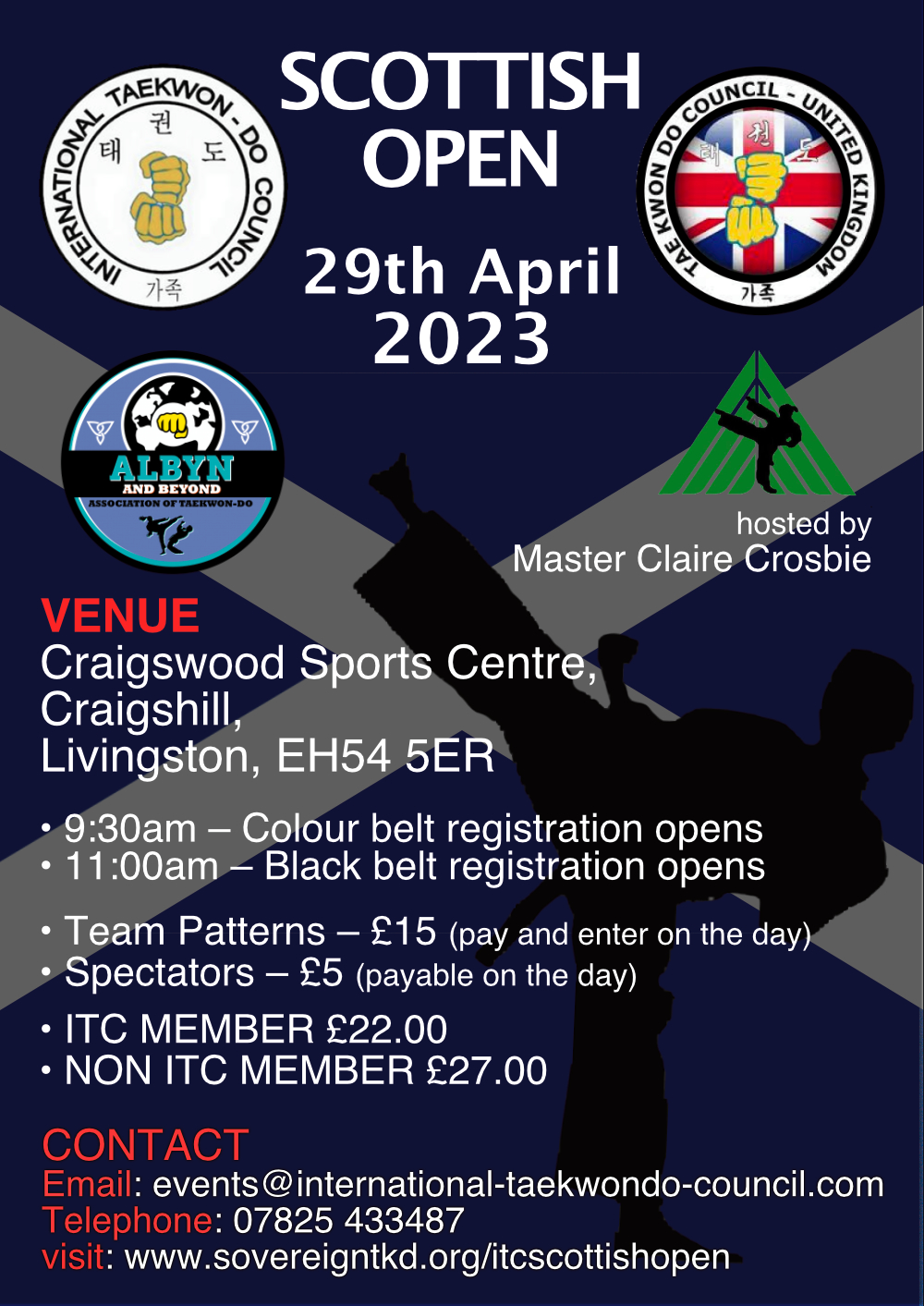 Information PackPage	Description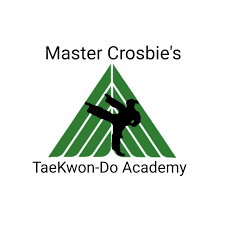 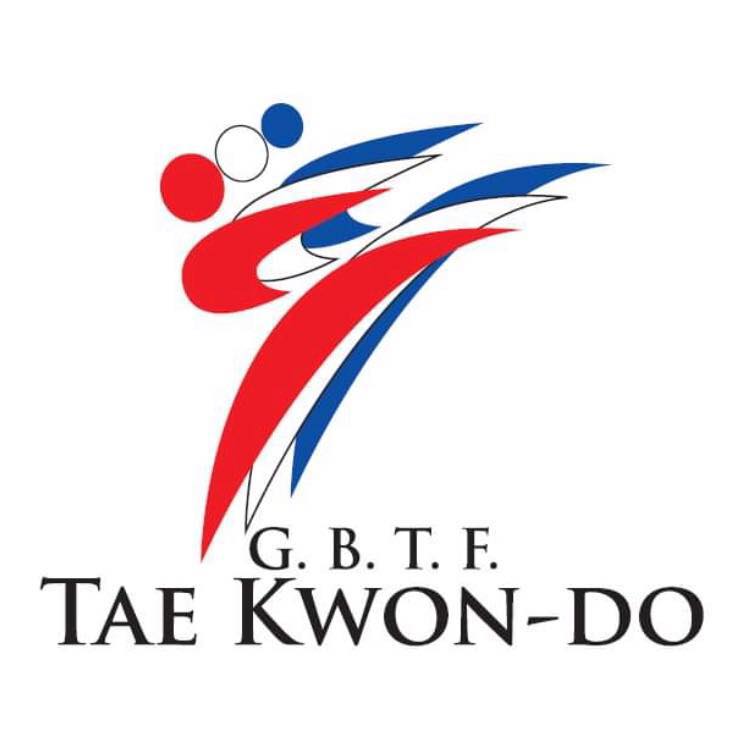 ITC SCOTTISH OPENS 2023
CRAIGSWOOD SPORTS CENTRE
CRAIGSHILLLIVINGSTONEH54 5ERSaturday 29th April 2023Dear Instructor.You and your students are invited to attend the above event.JUNIORSColoured Belts Up to & including 17 years old. Black Belts Up to & including 17 years old.ADULTSColoured Belts 18 years & overBlack Belts (Female) 18 years old to 34 years old Black Belts (Male) 18 years old to 34 years oldEXECUTIVE MALE (Optional – for Black Belts Only)35 years old & over (sparring)EXECUTIVE FEMALE (Optional – for Black Belts Only)35 years old & over (sparring)ALL Coloured belt Competitors to arrive by 9.30 A.M. ALL Black Belts Competitors to arrive by 11.00 A.MENTRY FEES:Competitor:	eCard £22.00Non eCard: £27.00ITC Squad Members will get a refund within 48 hours of event.Includes both Individual Patterns and SparringSpectators:	£5.00 (5 years old & under FREE)To be paid on doorTeam Events:	£15.00 per 3–5-person team.To be paid & entered on the day.Please enter online - https://www.sovereigntkd.org/itcscottishentryINSTRUCTORS INFORMATION:All instructors who have competitors taking part in this competition should attend themselves or delegate a senior person who is a competitor or official to assist their students in the event of any problems that may arise on the day, this is usually the children. 

If downloading and doing manual entries via instructor, please ensure completed correctly. This causes a lot of the problems.Please remind all spectators that they ARE NOT ALLOWED onto the competition area.Only Officials and competitors (who must be wearing their dobok) are allowed on the competition area.Failure to adhere to these rules could result in them being asked to leave the tournament venue.OFFICIALS.Officials where possible must be Red Belts who have attended at least Part 1 of ITC Umpire Course.Officials should wear smart grey/black/navy trousers and sports shoes along with shirt and tie which shows their organisations logo.Blazer/Jackets must be worn when judging patterns.All officials must register at official desk by the door when entering on the day.WELL-BEING OFFICERS:There will be Well-being officers at the event who will be identified by hi viz t-shirts.FIRST AID:A third-party first aid team will be in attendance.PHOTOGRAPHY:This is a public event, photos maybe taken by the official photographers and members of the public. These images maybe used for marketing or social media purposes.If someone cannot appear in photos, please let us know and we’ll do our best to accommodate.COMPETITORS:All competitors must wear a dobok that is approved by their instructor/club. All sparring competitors must have the following.Point stop gloves, with enclosed fingers, no weighted gloves allowedHeadguardShinsFeet/bootsMouth Guardforearm protectors are optionalGroin guards for male competitors.ENTRY CLOSING DATES:	24 Hours beforePATTERN DIVISIONSAll competitors must perform a pattern of their grade.Genders will be mixed. Juniors (11 Years and Under)White	(10th Kup to 9th Kup)Yellow	(8th Kup to 7th Kup)Green	(6th Kup to 5th Kup)Blue	(4th Kup to 3rd Kup)Red	(2nd Kup to 1st Kup)Black	(All grades together)
Boys & Girls in Combined divisionsCadets (12-17 Years) – Maybe split further depending on entries.White	(10th Kup to 9th Kup)Yellow	(8th Kup to 7th Kup)Green	(6th Kup to 5th Kup)Blue	(4th Kup to 3rd Kup)Red	(2nd Kup to 1st Kup)Black	(All grades together)
Male & female in Combined divisions.AdultsWhite	(10th Kup to 9th Kup)Yellow	(8th Kup to 7th Kup)Green	(6th Kup to 5th Kup)Blue	(4th Kup to 3rd Kup)Red	(2nd Kup to 1st Kup)Black (1)	(1ST Dan Only)Black (2+3)	(2nd & 3rd Dan)Black (4+)	(4th Dan and above)
Male & female in Combined divisions.Divisions will be combined if less than 4 competitors.PatternsAll Coloured Belt competitors must perform a pattern up to/including their current grade All Black Belt competitors must perform a pattern of their grade or previous Grade.Medals awarded 1 x Gold 1 x Silver 1 x BronzeTEAM PATTERN COMPETITIONDivisionsMixed Male/Female/Junior/Seniors 3-5 competitors in a teamSplit as followsMixed ColourbeltsAll Dan GradesRULES OF THE COMPETITIONEach team to perform a pattern unison.Pattern to be scored in the same way as in individual pattern events. The pattern to be relevant to the most junior grade in the team.(e.g., A team with a 9th Kup in can only perform Chon Ji and a team with a 3rd Kup in can perform any pattern up to and including Toi Gye)Scoring to be based on the following: -The correctness of the pattern movesPower, balance, focus, fluidity etc. As per individual pattern competition.Synchronisation of all members when performing the pattern.Cost £5 per person. ENTRY IS ON THE DAY AT THE MAIN DESKOnly Gold Medals SPARRING DIVISIONSJuniorsYears and UnderPoint stop – Up to and including Blue Tag Continuous – Blue Belts and aboveDivisions will be done on the day; students will be rowed up and split into fair and safe groups.Boys and Girl SeparateAll the above divisions 1 x 1.5-minute rounds.Medals awarded 1 x Gold 1 x Silver 1 x BronzeSeniorsYears plusPoint stop – Up to and including Blue Tag Continuous – Blue Belts and above Divisions will be calculated by weight Male and Female separate.All the above divisions 1 x 1.5-minute rounds.Medals awarded 1 x Gold 1 x Silver 1 x BronzeExecutives – Can be entered in Addition to Seniors35 Years Plus Blackbelts Only Point stopDivisions will be calculated by weight Male and Female separate.All the above divisions 1 x 1.5-minute rounds.Medals awarded 1 x Gold 1 x Silver 1 x bronzeSPEED DIVISIONSTurning Kick of front leg onto a paddle
Held at Shoulder HeightFoot must touch floor between kicksNumber of kicks in 30 Seconds Juniors and Cadets only Gold, Silver, and Bronze will be awarded.Juniors (12 Years and Under)White	(10th Kup to 9th Kup)Yellow	(8th Kup to 7th Kup)Green	(6th Kup to 5th Kup)Blue	(4th Kup to 3rd Kup)Red	(2nd Kup to 1st Kup)Black	(All grades together)Boys & Girls in Combined divisionsCadets (13 -17 Years)White	(10th Kup to 9th Kup)Yellow	(8th Kup to 7th Kup)Green	(6th Kup to 5th Kup)Blue	(4th Kup to 3rd Kup)Red	(2nd Kup to 1st Kup)Black	(All grades together)Male & female in Combined divisions1Poster2Index3Dear Instructor,3Entry Fee4Instructors Information4Officials4Welfare Officers4First Aid4Photography5Competitors5Closing Dates6Pattern Divisions7Team Patterns8Sparring Divisions9Speed Divisions